Math 10: unit 2.1:   Number SystemsHow are numbers classified?Ex: classify as rational or irrational:                                                               4)                                                               5)                                                               6)Can we represent irrational numbers on a number line?     Yes!Ex: if point A=3                            C=-2.6                 B=3.5                         D= πDo: pg 58-60: all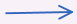 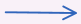 